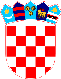 REPUBLIKA HRVATSKAVUKOVARSKO-SRIJEMSKA ŽUPANIJA OPĆINA TOVARNIK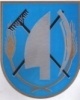  OPĆINSKI NAČELNIKKLASA:  021-05/21-03/4URBROJ: 2188/12-04-21-20Tovarnik, 30.3.2021.Na temelju članka 40. Zakona o komunalnom gospodarstvu („Narodne novine“ broj: 68/18, 110/18 i 32/20) te članka 31. Statuta Općine Tovarnik („Službeni vjesnik“ Vukovarsko-srijemske županije br. 3/21 .), Općinsko vijeće Općine Tovarnik na svojoj 33. sjednici održanoj dana 30.3.2021. godine, d o n o s iODLUKU O USVAJANJU PRAVILNIKA  O POSLOVANJUVLASTITOG POGONA ZA OBAVLJANJE KOMUNALNIH DJELATNOSTIČlanak 1.Usvaja se  Pravilnik o poslovanju vlastitog pogona za obavljanje komunalnih djelatnostiČlanak 2.Pravilnik iz članka 1. ove Odluke je sastavni dio ove Odluke.Članak 3.Ova će se Odluka objaviti u „Službenom vjesniku“  Vukovarsko-srijemske županije.  	PRESJEDNIK VIJEĆADubravko BlaškovićPRAVILNIK O POSLOVANJUVLASTITOG POGONA ZA OBAVLJANJE KOMUNALNIH DJELATNOSTIČlanak 1.Ovim Pravilnikom uređuje se unutarnje ustrojstvo vlastitog pogona za obavljanje komunalnih djelatnosti na području Općine Tovarnik (u daljnjem tekstu: Vlastiti pogon), način organizacije poslovanja, način planiranja poslova, broj potrebnih namještenika, opis i popis poslova i radnih zadataka sa stručnim uvjetima potrebnim za obavljanje tih poslova kao i druga pitanja od značajna za njegov rad. Članak 2.Riječi i pojmovi koji se koriste u ovom Pravilniku odnose se jednako na muški i ženski rod bez obzira jesu li korišteni u muškom ili ženskom rodu.Članak 3. Djelokrug rada Vlastitog pogona određen je Odlukom o osnivanju Vlastitog pogona. Vlastiti pogon nema svojstvo pravne osobe.Vlastiti pogon komunalne poslove obavlja samostalno u granicama utvrđenim zakonom, drugim propisima i aktima Općine Tovarnik. Članak 4.Vlastitim pogonom  upravlja upravitelj Vlastitog pogona.Upravitelj Vlastitog pogona Općine Tovarnik kao organizacijske jedinice Jedinstvenog upravnog odjela je pročelnik Jedinstvenog upravnog odjela.Članak 5.Upravitelj pogona organizira i vodi rad Vlastitog pogona, odgovara Općinskom načelniku za materijalno i financijsko poslovanje Vlastitog pogona i za zakonitost rada Vlastitog pogona. Članak 6.Upravitelj pogona donosi Godišnji plan i program rada. Godišnji plan i program rada sadrži opći prikaz poslova i  zadataka vlastitog pogona, potreban broj izvršitelja za realizaciju programa i plan sredstava za njegovu realizaciju, koji  se   planiraju realizirati u kalendarskoj godini. Godišnji plan i program rada donosi se najkasnije do kraja tekuće godine za narednu godinu. Upravitelj Vlastitog pogona dužan je Općinskom načelniku podnijeti izvješće o izvršenju Godišnjeg plana i programa rada Vlastitog pogona najkasnije do kraja veljače  tekuće godine za prethodnu kalendarsku godinu. Članak 7.Upravitelj može planirati izdatke samo do iznosa utvrđenih Proračunom Općine Tovarnik. Za nabavu i ugovaranje radova Upravitelj se mora pridržavati propisa o javnoj nabavi, kao i ostalih propisa kojima je uređeno materijalno i financijsko poslovanje jedinica lokalne samouprave. Ugovore s drugim fizičkim i pravnim osobama Upravitelj  može zaključiti isključivo uz prethodnu suglasnost i na temelju ovlasti Općinskog načelnika.Na prava, obveze i odgovornosti, kao i druga pitanja u vezi s radom upravitelja vlastitog pogona te ostalih zaposlenik u vlastitom pogonu, a koja nisu uređena ovim Pravilnikom, primjenjuju se odredbe  zakona kojima se uređuju radni odnosi službenika i namještenika u jedinicama lokalne i područne (regionalne) samouprave. Članak 8.Poslove vlastitog pogona obavljaju namještenici  i to:Članak 9.Plaće i druga primanja namještenika Vlastitog pogona utvrđuju se na način propisan Zakonom o plaćama u lokalnoj i područnoj (regionalnoj) samoupravi („Narodne novine“ br. 28/2010.) Sredstva za plaće zaposlenih u Vlastitom pogonu osiguravaju se u Proračunu Općine Tovarnik. Članak 10.Ovaj Pravilnik stupa na snagu osmog dana od dana objave u „Službenom vjesniku“ Vukovarsko-srijemske županije. PREDLAGATELJNačelnica Općine TovarnikRuža V. Šijaković1.	BAGERIST  broj izvršitelja: 11.	BAGERIST  broj izvršitelja: 11.	BAGERIST  broj izvršitelja: 11.	BAGERIST  broj izvršitelja: 11.	BAGERIST  broj izvršitelja: 1kategorijapotkategorijarazinapotkategorijeklasifikacijskirangklasifikacijskirangIV.Namještenik II. potkategorije1. 12.12.Potrebno stručno znanje:srednja stručna sprema tehničkog, građevinskog, poljoprivrednog  ili drugog odgovarajućeg smjera  - osposobljenost za rad s bagerom Složenost poslova:stupanj složenosti koji uključuje obavljanje pomoćno tehničkih poslova koji zahtijevaju primjenu znanja i vještina tehničkih, industrijskih, obrtničkih i drugih struka Odgovornost i utjecaj na donošenje odluka:: stupanj odgovornosti  koji uključuje odgovornost za materijalne resurse s kojima radi te pravilnu primjenu pravila struke  Potrebno stručno znanje:srednja stručna sprema tehničkog, građevinskog, poljoprivrednog  ili drugog odgovarajućeg smjera  - osposobljenost za rad s bagerom Složenost poslova:stupanj složenosti koji uključuje obavljanje pomoćno tehničkih poslova koji zahtijevaju primjenu znanja i vještina tehničkih, industrijskih, obrtničkih i drugih struka Odgovornost i utjecaj na donošenje odluka:: stupanj odgovornosti  koji uključuje odgovornost za materijalne resurse s kojima radi te pravilnu primjenu pravila struke  Potrebno stručno znanje:srednja stručna sprema tehničkog, građevinskog, poljoprivrednog  ili drugog odgovarajućeg smjera  - osposobljenost za rad s bagerom Složenost poslova:stupanj složenosti koji uključuje obavljanje pomoćno tehničkih poslova koji zahtijevaju primjenu znanja i vještina tehničkih, industrijskih, obrtničkih i drugih struka Odgovornost i utjecaj na donošenje odluka:: stupanj odgovornosti  koji uključuje odgovornost za materijalne resurse s kojima radi te pravilnu primjenu pravila struke  Potrebno stručno znanje:srednja stručna sprema tehničkog, građevinskog, poljoprivrednog  ili drugog odgovarajućeg smjera  - osposobljenost za rad s bagerom Složenost poslova:stupanj složenosti koji uključuje obavljanje pomoćno tehničkih poslova koji zahtijevaju primjenu znanja i vještina tehničkih, industrijskih, obrtničkih i drugih struka Odgovornost i utjecaj na donošenje odluka:: stupanj odgovornosti  koji uključuje odgovornost za materijalne resurse s kojima radi te pravilnu primjenu pravila struke  Potrebno stručno znanje:srednja stručna sprema tehničkog, građevinskog, poljoprivrednog  ili drugog odgovarajućeg smjera  - osposobljenost za rad s bagerom Složenost poslova:stupanj složenosti koji uključuje obavljanje pomoćno tehničkih poslova koji zahtijevaju primjenu znanja i vještina tehničkih, industrijskih, obrtničkih i drugih struka Odgovornost i utjecaj na donošenje odluka:: stupanj odgovornosti  koji uključuje odgovornost za materijalne resurse s kojima radi te pravilnu primjenu pravila struke  OPIS POSLOVA I ZADATAKA:OPIS POSLOVA I ZADATAKA:OPIS POSLOVA I ZADATAKA:OPIS POSLOVA I ZADATAKA:Približan postotak vremena koji je potreban za obavljanje svakog posla pojedinačno -% upravlja bagerom i njime obavlja poslove čišćenja i održavanja javnih površina na području Općine, a naročito košnja javnih površina, čišćenje kanala, nerazvrstanih cesta, pješačkih staza, poljskih puteva i otresnica, parkova, uklanjanje stabala, krčenja raslinja, popravke kolnika, dogradnje rubnjaka, bankina,  prijelaza preko kanala, uklanjanje građevinskog šuta sa javnih površina, nj odvoz na deponije i uređenje iste, čišćenje snjega upravlja bagerom i njime obavlja poslove čišćenja i održavanja javnih površina na području Općine, a naročito košnja javnih površina, čišćenje kanala, nerazvrstanih cesta, pješačkih staza, poljskih puteva i otresnica, parkova, uklanjanje stabala, krčenja raslinja, popravke kolnika, dogradnje rubnjaka, bankina,  prijelaza preko kanala, uklanjanje građevinskog šuta sa javnih površina, nj odvoz na deponije i uređenje iste, čišćenje snjega upravlja bagerom i njime obavlja poslove čišćenja i održavanja javnih površina na području Općine, a naročito košnja javnih površina, čišćenje kanala, nerazvrstanih cesta, pješačkih staza, poljskih puteva i otresnica, parkova, uklanjanje stabala, krčenja raslinja, popravke kolnika, dogradnje rubnjaka, bankina,  prijelaza preko kanala, uklanjanje građevinskog šuta sa javnih površina, nj odvoz na deponije i uređenje iste, čišćenje snjega upravlja bagerom i njime obavlja poslove čišćenja i održavanja javnih površina na području Općine, a naročito košnja javnih površina, čišćenje kanala, nerazvrstanih cesta, pješačkih staza, poljskih puteva i otresnica, parkova, uklanjanje stabala, krčenja raslinja, popravke kolnika, dogradnje rubnjaka, bankina,  prijelaza preko kanala, uklanjanje građevinskog šuta sa javnih površina, nj odvoz na deponije i uređenje iste, čišćenje snjega  90 % obavlja ostale poslove po nalogu upravitelja komunalnog pogona odnosno pročelnika   obavlja ostale poslove po nalogu upravitelja komunalnog pogona odnosno pročelnika   obavlja ostale poslove po nalogu upravitelja komunalnog pogona odnosno pročelnika   obavlja ostale poslove po nalogu upravitelja komunalnog pogona odnosno pročelnika    10 % 2.	KOMUNALNI DJELATNIK broj izvršitelja: 32.	KOMUNALNI DJELATNIK broj izvršitelja: 32.	KOMUNALNI DJELATNIK broj izvršitelja: 32.	KOMUNALNI DJELATNIK broj izvršitelja: 32.	KOMUNALNI DJELATNIK broj izvršitelja: 3kategorijapotkategorijarazinapotkategorijeklasifikacijski rangklasifikacijski rangIV.namještenik II.potkategorije2.13.13.Potrebno stručno znanje:niža stručna sprema ili osnovna škola  Složenost poslova:stupanj složenosti posla koji uključuje jednostavne i standardizirane pomoćno- tehničke posloveOdgovornost i utjecaj na donošenje odluka:-	stupanj odgovornosti koji uključuje odgovornost za materijalne resurse s kojima radiPotrebno stručno znanje:niža stručna sprema ili osnovna škola  Složenost poslova:stupanj složenosti posla koji uključuje jednostavne i standardizirane pomoćno- tehničke posloveOdgovornost i utjecaj na donošenje odluka:-	stupanj odgovornosti koji uključuje odgovornost za materijalne resurse s kojima radiPotrebno stručno znanje:niža stručna sprema ili osnovna škola  Složenost poslova:stupanj složenosti posla koji uključuje jednostavne i standardizirane pomoćno- tehničke posloveOdgovornost i utjecaj na donošenje odluka:-	stupanj odgovornosti koji uključuje odgovornost za materijalne resurse s kojima radiPotrebno stručno znanje:niža stručna sprema ili osnovna škola  Složenost poslova:stupanj složenosti posla koji uključuje jednostavne i standardizirane pomoćno- tehničke posloveOdgovornost i utjecaj na donošenje odluka:-	stupanj odgovornosti koji uključuje odgovornost za materijalne resurse s kojima radiPotrebno stručno znanje:niža stručna sprema ili osnovna škola  Složenost poslova:stupanj složenosti posla koji uključuje jednostavne i standardizirane pomoćno- tehničke posloveOdgovornost i utjecaj na donošenje odluka:-	stupanj odgovornosti koji uključuje odgovornost za materijalne resurse s kojima radiOPIS POSLOVA I ZADATAKA  OPIS POSLOVA I ZADATAKA  OPIS POSLOVA I ZADATAKA  OPIS POSLOVA I ZADATAKA  Približan postotak vremena koji je potreban za obavljanje svakog posla pojedinačno -% obavlja poslove košenja i održavanja čistoće javnih površina na području Općine ( parkovi, trgovi, dječja igrališta i sl.  ) obavlja poslove košenja i održavanja čistoće javnih površina na području Općine ( parkovi, trgovi, dječja igrališta i sl.  ) obavlja poslove košenja i održavanja čistoće javnih površina na području Općine ( parkovi, trgovi, dječja igrališta i sl.  ) obavlja poslove košenja i održavanja čistoće javnih površina na području Općine ( parkovi, trgovi, dječja igrališta i sl.  )  50 % zadužen je za održavanje kosilica zadužen je za održavanje kosilica zadužen je za održavanje kosilica zadužen je za održavanje kosilica 10 % obavlja poslove održavanja groblja i mrtvačnica obavlja poslove održavanja groblja i mrtvačnica obavlja poslove održavanja groblja i mrtvačnica obavlja poslove održavanja groblja i mrtvačnica 10 % čisti snijeg i led na javnim površinama čisti snijeg i led na javnim površinama čisti snijeg i led na javnim površinama čisti snijeg i led na javnim površinama  10 %obavlja poslove dostave obavlja poslove dostave obavlja poslove dostave obavlja poslove dostave 10 % obavlja ostale poslove po nalogu upravitelja komunalnog pogona odnosno pročelnika jedinstvenog upravnog odjela obavlja ostale poslove po nalogu upravitelja komunalnog pogona odnosno pročelnika jedinstvenog upravnog odjela obavlja ostale poslove po nalogu upravitelja komunalnog pogona odnosno pročelnika jedinstvenog upravnog odjela obavlja ostale poslove po nalogu upravitelja komunalnog pogona odnosno pročelnika jedinstvenog upravnog odjela 10 %